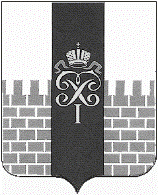 МЕСТНАЯ АДМИНИСТРАЦИЯМУНИЦИПАЛЬНОГО ОБРАЗОВАНИЯ ГОРОД ПЕТЕРГОФПОСТАНОВЛЕНИЕ 04. 07. 2016 года                                                                                               №   70О внесении изменений в постановление местной администрации муниципального образования город Петергоф «Об Общественном совете по вопросам нормирования закупок товаров, работ, услуг для обеспечения муниципальных нужд при местной администрации муниципального образования город Петергоф» от 25.05.2016 № 39На основании протеста прокуратуры Петродворцового района Санкт-Петербурга от 20.06.2016 № 140-18-2016 «на постановление МА МРО г. Петергоф № 39 от 25.05.2016 «Об общественном совете по вопросам нормирования закупок товаров, работ, услуг для обеспечения муниципальных нужд при местной администрации МО г. Петергоф» местная администрация муниципального образования город ПетергофПОСТАНОВЛЯЕТ:1. Внести изменения в Положение об Общественном совете по вопросам нормирования закупок товаров, работ, услуг для обеспечения муниципальных нужд при местной администрации муниципального образования город Петергоф, утверждённое постановлением местной администрации муниципального образования город Петергоф от 25.05.2016 № 39 (далее-Положение) исключив второй абзац пункта 3.1 раздела 3 Положения. 2. Настоящее постановление вступает в силу со дня его принятия и подлежит официальному опубликованию.3. Контроль за исполнением настоящего постановления возлагаю на заместителя главы местной администрации муниципального образования город Петергоф Ракову В.А.Глава местной администрациимуниципального образования город Петергоф                                    А.В. Шифман